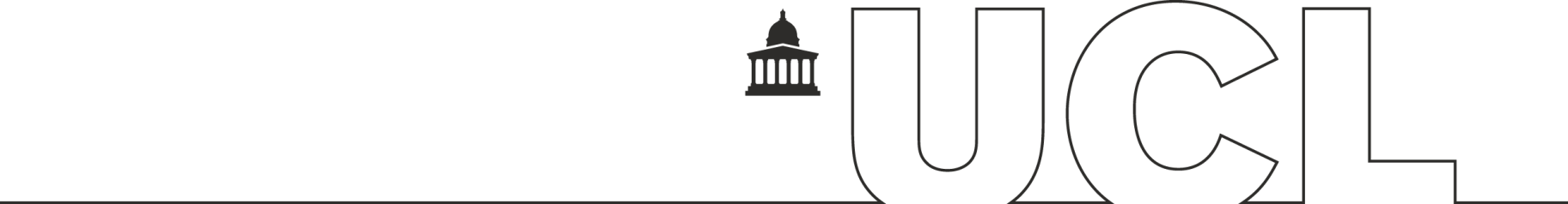 UCL Academic PartnershipsRenewal form for taught/research student provisionThis form is to be completed when renewing a Memorandum of Agreement (MoA) for a collaborative partnership involving (i) taught provision where a UCL qualification or credit is involved or (ii) postgraduate research provision, apart from in the case of student exchanges/study abroad/student placements.  Once the renewal of the academic partnership has been approved at Departmental and Faculty levels, this form together with the due diligence checklist (if required by the Academic Services) and the updated draft MoA will be submitted to the Academic Partnership Review Group for consideration.Advice on any aspect of this process is available from the Senior Policy Advisor (Academic Partnerships) in the Academic Policy and Quality Assurance team (academic.partnerships@ucl.ac.uk). Please return the completed form with all signatures (e-signatures or confirmatory emails are accepted) and other documentation to the Senior Policy Advisor (Academic Partnerships), academic.partnerships@ucl.ac.uk. 1. UCL contactName of the academic contact at UCLRoleDepartment/DivisionFacultyEmail address and telephone numberName of UCL staff who manages the collaboration:           Academic lead (name and role)          Professional services lead (name and role)2. Partner institution3.1 Name and full address of the partner institution3.2 Name of key contact person at the partner institution3.3 Role of key contact at the partner institution3.4 Email address and telephone number of contact person3. Rationale for the renewal of the partnership Give a brief rationale for the renewal of the partnership. (Why do you wish to continue the partnership)Give student numbers for the previous three cohorts on the partnership programme OR partnership module(s) OR number of applicants from a Progression Agreement partner (as appropriate).Give student achievement data for the previous three years (completion rates and degree classifications) for the partnership programme OR module marks for partnership module(s) OR student achievement data only for students who have arrived because of a Progression Agreement (as appropriate).  4. Review of partnership activities4.1 Briefly describe the responsibilities of UCL and the partner institution(s) in the delivery of the partnership programme and/or module(s) OR execution of a Progression Agreement. 4.2 Outline any successes and/or issues (and how they have been overcome) in the partnership since its establishment/last review. 

4.2 MarketingDescribe how the programme and/or module(s) is advertised and promoted. If any advertising or promotion is carried out by the partner institution, state the controls in place for UCL marketing and publicity materials that the partner institution uses to promote and recruit to any programmes and/or module(s) which carry UCL awards. How is control over the use of UCL’s reputation, logo and brand managed? 4.3 How does the communication work between UCL and the partner institution (include the arrangements for joint steering group meetings, regular one-to-one meetings, visits etc)?4.4 Student feedbackHow is student feedback collected and monitored for the programme and/or module(s)? Summarise the student feedback from the previous three academic years.4.5 External ExaminersState the External Examiner arrangements for the programme(s) and/or module(s)? Summarise the External Examiner feedback from the previous three academic years.4.6 State how the continuing appropriateness of resources and facilities at the partner institution is ensured. 4.7 Summarise any other measures which the department has in place to review the operation and quality of the partnership.6. Sign off and approval6.1 Academic lead for the collaborative partnershipSignature …………………………………………………………….  Date ……………………Print name  ……………………………………………………..   Role ………………………….6.2 Approval by Head of Department/Director of Division/InstituteSignature  …………………………………………………………..  Date …………………………Print name ………………………………….. Academic Department  …………………………..6.3 Approval by Dean of Faculty/Faculty TutorSignature  ………………………………………………………….   Date ……………………….Print Name  ……………………………………………………….